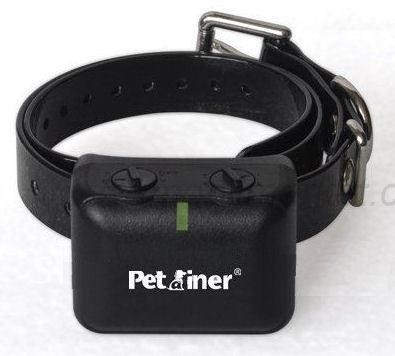 Bedienungsanleitung – PET850Haupt merkmaleVibrationsmodus (V)6 Schritte Impuls (2-7)7 Grad EmpfindlichkeitEinfacher FunktionstestWasserdicht und wiederaufladbarMehrfarbige LED der BatterieladeanzeigeEin/auschalten und Einstellung der IntensitätVerwenden Sie den ersten Regler (OFF - 7), um den Halsband ein- und auszuschalten, und stellen Sie die Intensität der Stimulation ein."OFF" - Schalten Sie das Halsband ausStufe V - Nur VibrationsfunktionStufe 2 ist der niedrigste Impuls, Stufe 7 ist der höchsteWenn Sie Stufe 2 bis 7 einstellen, vibriert das Halsband zunächst und dann folgt der ImpulsEinstellung der EmpfidnlichkeitDer Empfindlichkeitsregler (1 - T) wird verwendet, um die Empfindlichkeit abhängig von der Umgebung einzustellen, in der sich der Hund befindet.Stufe T ist der empfindlichste Stufe 1 am wenigsten empfindlichStellen Sie beim Testen der Manschette den Empfindlichkeitswert auf "T" / bis 7 ein.Kontrollleuchte und Aufladen des HalsbandesSobald das Halsband eingeschaltet ist, blinkt die grüne LED alle 2 Sekunden. Wenn der Hund länger als 10 Sekunden nicht bellt, schaltet sich das Halsband in den Schlafmodus und das Licht aufhört zu blinken. Der Standby-Modus wird automatisch mit Bellen aktiviert.Auto-SchutzmodusWenn das Halsband für 5 Minuten aktiviert bleibt, beginnt die Schutzfunktion, wenn das Gerät rot und grün für eine Minute blinkt und dann sich in den Standby-Modus wechselt.AufladenWenn das rote Licht vor dem Standby-Modus blinkt, müsst das Halsband wieder aufladen. Nach dem Anschluss an das Ladegerät leuchtet das rote Licht kontinuierlich auf. Sobald das Halsband vollständig geladen ist, wechselt es zu hellgrün.Öffnen Sie die Gummikappe, um den Adapter anzuschließenSchließen Sie den Adapter anVoll aufgeladen nach 3-4 StundenAnpassen des HalsbandesDas Halsband ist unter den Eisenkontaktpunkten angeordnet. Die Auswahl der Elektroden hängt von der Länge des Fells des Hundes ab. Entfernen Sie die Elektroden und befestigen Sie den Gürtel. Nach der Installation schrauben Sie die Elektroden zurück.TestenSchalten Sie das Halsband ein und stellen Sie den "V" / PET855-Modus ein - befestigen Sie die TestdiodeStellen Sie den Empfindlichkeitsmodus auf "T" / Stellen Sie die Empfindlichkeit auf 7 einTesten Sie, indem Sie den gerändelten Teil des Halsbandes (gekennzeichnet als"Test") (Teile unter den Elektroden) mit einem Stift oder einem anderen Gegenstand. Das Halsband beginnt 1,5 Sekunden zu vibrieren. Das Halsband beginnt, Impulse zu geben...Hinweise:Der Halsband liefert keine Impulse und Vibrationen gleichzeitig. Der Impuls kommt nach der Schwingung.Wenn die Empfindlichkeit auf "T" eingestellt ist, löst das Halsband selbst sehr schwache Geräusche oder Vibrationen aus.Empfehlung: Pejsek by neměl nosit obojek více než 12 hodin v kuse. Kontrolujte, zda nedochází k podráždění kůže. V případě podráždění kůže obojek sundejte a poraďte se se svým veterinářem.Garantie- und Nachgarantiereparaturen werden vom Importeur gestellt:TriloxxBoxx 2560
Reedog, s.r.o.
Martin - Wehnertplatz 5
02763 Zittau
DeutschlandE-mail: info@elektro-halsbander.deTel: +49 176 34 433 212